Дидактическая игра "Заплатки"Цель: Развитие внимания и мышления у детей 3-4 лет.Задачи:учить детей подбирать соответствующие "заплатки" по форме и рисунку;развивать у детей  мышление;развивать внимание;воспитывать усидчивость, желание довести начатое дело до конца.Ход игры:Вариант №1: (индивидуальная работа)Ребенку выдаются карточки с отсутствующей частью картинки разной формы, перед ним выкладываются маленькие карточки -"заплатки". Ребенок должен подобрать нужную "заплатку"(по рисунку и форме)
Вариант №2: (коллективная игра)Нескольким детям выдаются по 1-2 карточки с отсутствующей частью. Ведущий держит карточки-"заплатки" в руках картинкой вниз. Ведущий показывает карточки-"заплатки" детям. Дети должны узнать свою "заплатку" и сказать об этом.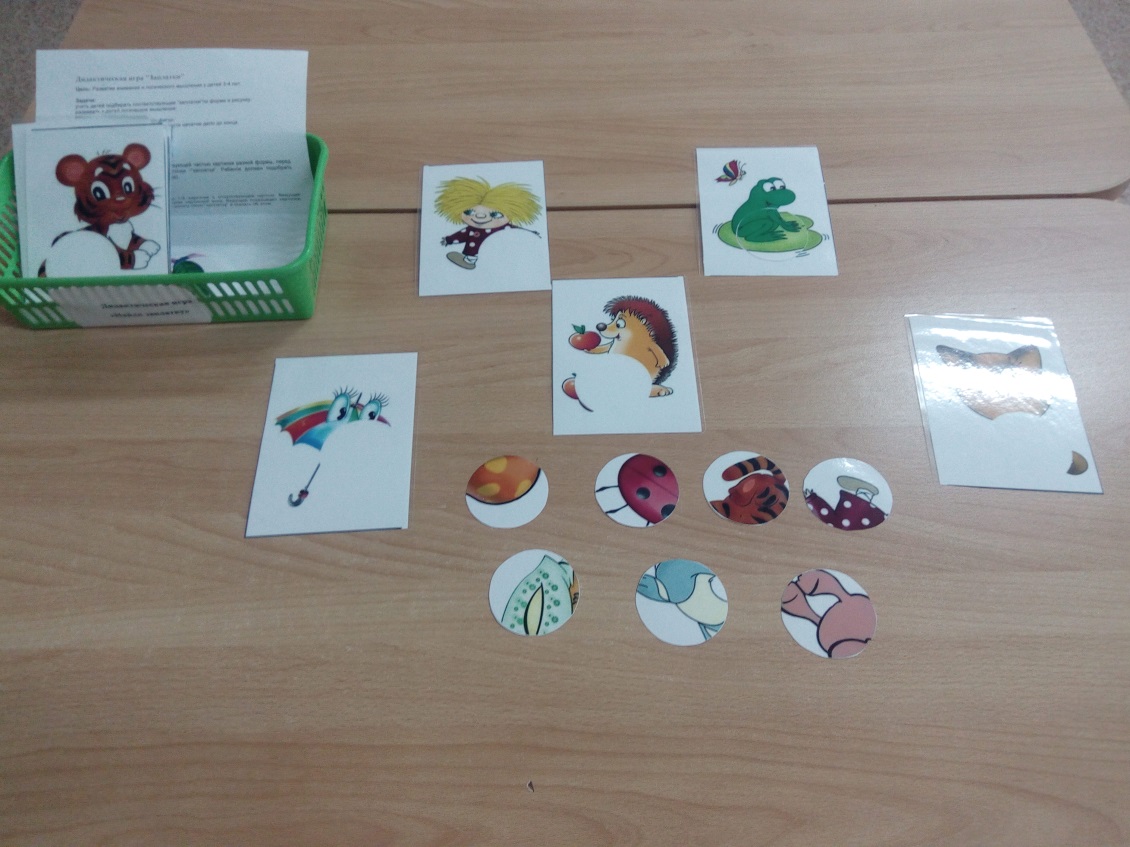 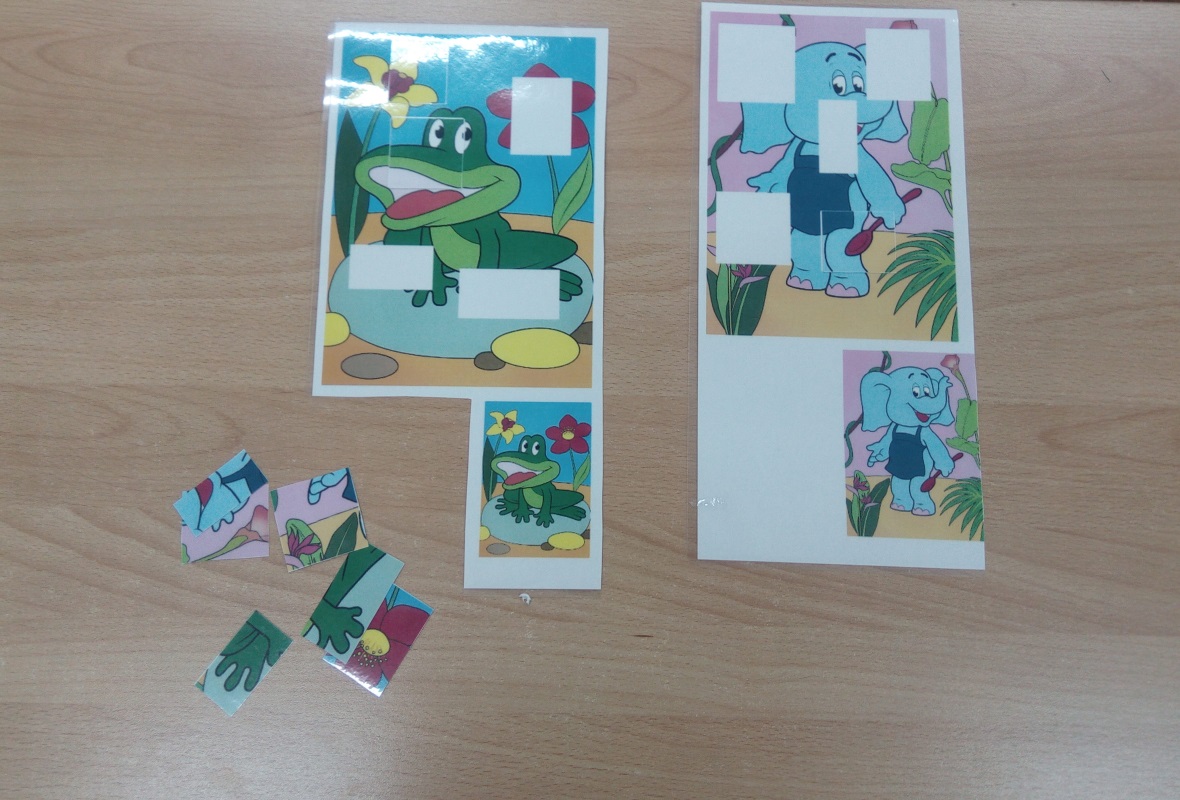 Дидактическая игра пазлы из спичечных коробков «Собери картинку»Цель: Развитие памяти и мышленияЗадачи:учить умению правильно собирать целое изображение;развивать умение  действовать путем прикладывания;воспитывать  усидчивость, аккуратность;Ход игры  Нужно правильно подобрать части и собрать целую картинку. Перед ребенком раскладываются разрезанные изображения, наклеенные на спичечные коробки. Он должен, сравнивая с образцом, собрать их правильно. 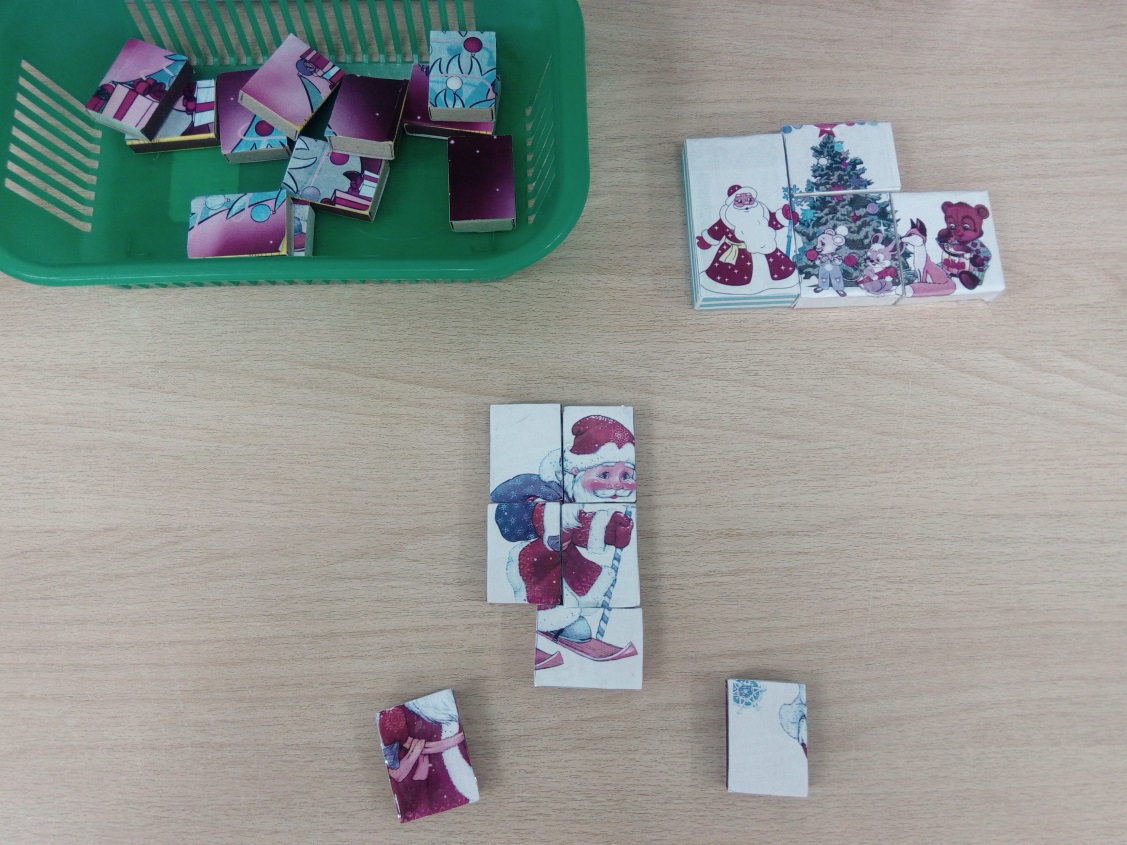 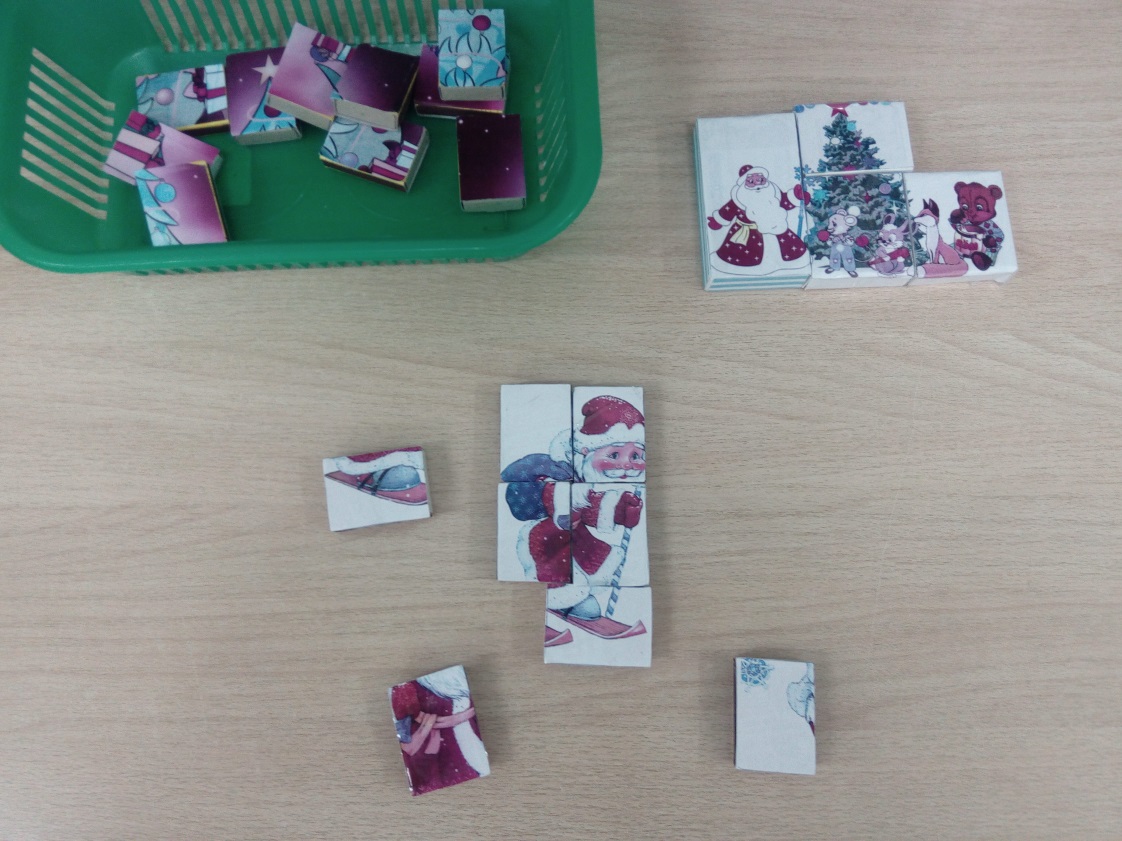 Воспитатель первой квалификационной категории: Папушина Е.С.